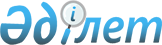 "2014-2016 жылдарға арналған аудандық бюджет туралы" аудандық мәслихатының 2013 жылғы 27 желтоқсандағы № 165 шешіміне өзгерістер мен толықтырулар енгізу туралы
					
			Мерзімі біткен
			
			
		
					Қызылорда облысы Қазалы аудандық мәслихатының 2014 жылғы 18 маусымдағы № 216 шешімі. Қызылорда облысының Әділет департаментінде 2014 жылғы 20 маусымда № 4705 болып тіркелді. Қолданылу мерзімінің аяқталуына байланысты тоқтатылды      Қазақстан Республикасының 2008 жылғы 4 желтоқсандағы Бюджет кодексіне және "Қазақстан Республикасындағы жергілікті мемлекеттік басқару және өзін-өзі басқару туралы" Қазақстан Республикасының 2001 жылғы 23 қаңтардағы Заңының 6 бабына сәйкес Қазалы аудандық мәслихаты ШЕШІМ ҚАБЫЛДАДЫ:

      1. "2014-2016 жылдарға арналған аудандық бюджет туралы" Қазалы аудандық мәслихатының 2013 жылғы 27 желтоқсандағы № 165 шешіміне (нормативтік құқықтық кесімдердің мемлекеттік тіркеу тізілімінде 4573 нөмірімен тіркелген, аудандық "Қазалы" газетінің 2014 жылғы 18 қаңтардағы № 6-7 сандарында жарияланған) мынадай өзгерістер мен толықтырулар енгізілсін:

      1-тармақ мынадай редакцияда жазылсын:

      1. 2014-2016 жылдарға арналған аудандық бюджет 1, 2 және 3-қосымшаларға сәйкес, оның ішінде 2014 жылға мынадай көлемде бекітілсін:

      1) кірістер – 9718728 мың теңге, оның ішінде:

      салықтық түсімдер – 1400297 мың теңге;

      салықтық емес түсімдер – 20501 мың теңге;

      негізгі капиталды сатудан түсетін түсімдер – 31466 мың теңге;

      трансферттердің түсімдері – 8266464 мың теңге;

      2) шығындар – 9863765 мың теңге;

      3) таза бюджеттік кредит беру – 170964 мың теңге;

      бюджеттік кредиттер – 194737 мың теңге;

      бюджеттік кредиттерді өтеу – 23773 мың теңге;

      4) қаржы активтерімен операциялар бойынша сальдо – 37400 мың теңге;

      қаржы активтерін сатып алу – 37400 мың теңге;

      мемлекеттің қаржы активтерін сатудан түсетін түсімдер – 0;

      5) бюджет тапшылығы (профициті) – -353401 мың теңге;

      6) бюджет тапшылығын қаржыландыру (профицитін пайдалану) – 353401 мың теңге.

       13 тармақ:

       7), 14), 21) тармақшалары мынадай редакцияда жазылсын:

      "7) 123-001 "Қаладағы аудан, аудандық маңызы бар қаланың, кент, ауыл, ауылдық округ әкімінің қызметін қамтамасыз ету жөніндегі қызметтер" бағдарламасы 3329 мың теңгеге;

      14) 123-011 "Елді мекендерді абаттандыру мен көгалдандыру" бағдарламасы 4347 мың теңгеге;

      21) 467-010 "Ауыл шаруашылығы объектілерін дамыту" бағдарламасы 1370 мың теңгеге;";

      мынадай мазмұндағы 24), 25) тармақшаларымен толықтырылсын:

      "24) 464-006 "Балаларға қосымша білім беру" бағдарламасы 2273 мың теңгеге;

      25) 467-006 "Сумен жабдықтау және су бұру жүйесін дамыту" бағдарламасы 433 мың теңгеге;";

       14 тармақ:

       1), 4), 15) тармақшалары мынадай редакцияда жазылсын:

      "1) 122-001 "Аудан (облыстық маңызы бар қала) әкімінің қызметін қамтамасыз ету жөніндегі қызметтер" бағдарламасына 9309 мың теңге;

      4) 123-001 "Қаладағы аудан, аудандық маңызы бар қаланың, кент, ауыл, ауылдық округ әкімінің қызметін қамтамасыз ету жөніндегі қызметтер" бағдарламасына 18059 мың теңге;

      15) 123-011 "Елді мекендерді абаттандыру мен көгалдандыру" бағдарламасына 35633 мың теңге;";

      мынадай мазмұндағы 25) тармақшамен толықтырылсын:

      "25) бюджеттік бағдарламалар бойынша көбейтілсін:

      1) 464-067 "Ведомстволық бағыныстағы мемлекеттік мекемелерінің және ұйымдарының күрделі шығыстары" бағдарламасына 7955 мың теңге;

      2) 451-009 "1999 жылдың 26 шілдесінде "Отан", "Даңқ" ордендерімен марапатталған, "Халық Қаһарманы" атағын және республиканың құрметті атақтарын алған азаматтарды әлеуметтік қолдау" бағдарламасына 200 мың теңге;

      3) 451-001 "Жергілікті деңгейде халық үшін әлеуметтік бағдарламаларды жұмыспен қамтуды қамтамасыз етуді іске асыру саласындағы мемлекеттік саясатты іске асыру жөніндегі қызметтер" бағдарламасына 108 мың теңге;

      4) 451-021 "Мемлекеттік органның күрделі шығыстары" бағдарламасына 923 мың теңге;";

       15 тармақ мынадай мазмұндағы 2) тармақшасымен толықтырылсын:

      "2) 451-011 "Жәрдемақыларды және басқа да әлеуметтік төлемдерді есептеу, төлеу мен жеткізу бойынша қызметтерге ақы төлеу" бағдарламасы 149 мың теңгеге азайтылып, 451-005 "Мемлекеттік атаулы әлеуметтік көмек" бағдарламасы 59 мың теңгеге, 451-016 "18 жасқа дейінгі балаларға мемлекеттік жәрдемақылар" бағдарламасы 90 мың теңгеге көбейтілсін;";

      аталған шешімнің 1-қосымшасы осы шешімнің 1-қосымшасына сәйкес жаңа редакцияда жазылсын;

      аталған шешімнің 6-қосымшасы осы шешімнің 2-қосымшасына сәйкес жаңа редакцияда жазылсын.

      2. Осы шешім оның алғашқы ресми жарияланған күнінен бастап қолданысқа енгізіледі және 2014 жылдың 1 қаңтарынан бастап пайда болған қатынастарға таралады.

 2014 жылға арналған аудандық бюджет Қала, кент, ауылдық округі әкімі аппараттары бюджеттік бағдарлама әкімшілері бойынша 2014 жылға арналған жеке жоспарларының қаржылар көлемі       /мың теңге/


					© 2012. Қазақстан Республикасы Әділет министрлігінің «Қазақстан Республикасының Заңнама және құқықтық ақпарат институты» ШЖҚ РМК
				
      Қазалы аудандық

      мәслихатының кезектен тыс

      ХХХІ сессиясының төрағасы

Н. Наурызбай

      Қазалы аудандық

      мәслихатының хатшысы

Т. Бөріқұлақов
Аудандық мәслихаттың
2014 жылғы "18" маусымдағы
ХХХІ сессиясының № 216 шешіміне
1-қосымша
Аудандық мәслихаттың
2013 жылғы "27" желтоқсандағы
ХХVІ сессиясының № 165 шешіміне
1-қосымшаСанаты

Санаты

Санаты

Санаты

Сомасы, мың теңге

Сыныбы

Сыныбы

Сыныбы

Сомасы, мың теңге

Iшкi сыныбы

Iшкi сыныбы

Сомасы, мың теңге

Атауы

Сомасы, мың теңге

1. КІРІСТЕР

9718728

1

Салықтық түсімдер

1400297

01

Табыс салығы

597459

2

Жеке табыс салығы

597459

03

Әлеуметтiк салық

409512

1

Әлеуметтік салық

409512

04

Меншiкке салынатын салықтар

361860

1

Мүлiкке салынатын салықтар

296039

3

Жер салығы

8539

4

Көлiк құралдарына салынатын салық 

55125

5

Бірыңғай жер салығы

2157

05

Тауарларға, жұмыстарға және қызметтерге салынатын iшкi салықтар

24446

2

Акциздер

6215

3

Табиғи және басқа да ресурстарды пайдаланғаны үшiн түсетiн түсiмдер

2291

4

Кәсiпкерлiк және кәсiби қызметтi жүргiзгенi үшiн алынатын алымдар

14072

5

Ойын бизнесіне салық

1868

07

Басқа да салықтар

850

1

Басқа да салықтар

850

08

Заңдық мәнді іс-әрекеттерді жасағаны және (немесе) оған уәкілеттігі бар мемлекеттік органдар немесе лауазымды адамдар құжаттар бергені үшін алынатын міндетті төлемдер

6170

1

Мемлекеттік баж

6170

2

Салықтық емес түсiмдер

20501

01

Мемлекеттік меншіктен түсетін кірістер

1490

5

Мемлекет меншігіндегі мүлікті жалға беруден түсетін кірістер

1465

7

Мемлекеттік бюджеттен берілген кредиттер бойынша сыйақылар

25

04

Мемлекеттік бюджеттен қаржыландырылатын, сондай-ақ Қазақстан Республикасы Ұлттық Банкінің бюджетінен (шығыстар сметасынан) ұсталатын және қаржыландырылатын мемлекеттік мекемелер салатын айыппұлдар, өсімпұлдар, санкциялар, өндіріп алулар

5765

1

Мұнай секторы ұйымдарынан түсетін түсімдерді қоспағанда, мемлекеттік бюджеттен қаржыландырылатын, сондай-ақ Қазақстан Республикасы Ұлттық Банкінің бюджетінен (шығыстар сметасынан) ұсталатын және қаржыландырылатын мемлекеттік мекемелер салатын айыппұлдар, өсімпұлдар, санкциялар, өндіріп алулар

5765

06

Өзге де салықтық емес түсiмдер

13246

1

Өзге де салықтық емес түсiмдер

13246

3

Негізгі капиталды сатудан түсетін түсімдер

31466

01

Мемлекеттік мекемелерге бекітілген мемлекеттік мүлікті сату

80

1

Мемлекеттік мекемелерге бекітілген мемлекеттік мүлікті сату

80

03

Жердi және материалдық емес активтердi сату

31386

1

Жерді сату

31386

4

Трансферттердің түсімдері

8266464

02

Мемлекеттiк басқарудың жоғары тұрған органдарынан түсетiн трансферттер

8266464

2

Облыстық бюджеттен түсетiн трансферттер

8266464

Функционалдық топ

Функционалдық топ

Функционалдық топ

Функционалдық топ

Сомасы, мың теңге

Бюджеттік бағдарламалардың әкiмшiсi

Бюджеттік бағдарламалардың әкiмшiсi

Бюджеттік бағдарламалардың әкiмшiсi

Сомасы, мың теңге

Бағдарлама

Бағдарлама

Сомасы, мың теңге

Атауы

Сомасы, мың теңге

2. ШЫҒЫНДАР

9863765

1

Жалпы сипаттағы мемлекеттiк қызметтер 

598828

112

Аудан (облыстық маңызы бар қала) мәслихатының аппараты

19758

001

Аудан (облыстық маңызы бар қала) мәслихатының қызметін қамтамасыз ету жөніндегі қызметтер

19758

122

Аудан (облыстық маңызы бар қала) әкімінің аппараты

133505

001

Аудан (облыстық маңызы бар қала) әкімінің қызметін қамтамасыз ету жөніндегі қызметтер

132743

003

Мемлекеттік органның күрделі шығыстары

762

123

Қаладағы аудан, аудандық маңызы бар қала, кент, ауыл, ауылдық округ әкімінің аппараты

389315

001

Қаладағы аудан, аудандық маңызы бар қаланың, кент, ауыл, ауылдық округ әкімінің қызметін қамтамасыз ету жөніндегі қызметтер

359727

022

Мемлекеттік органның күрделі шығыстары

16357

032

Ведомстволық бағыныстағы мемлекеттік мекемелерінің және ұйымдарының күрделі шығыстары

13231

452

Ауданның (облыстық маңызы бар қаланың) қаржы бөлімі

34532

001

Ауданның (облыстық маңызы бар қаланың) бюджетін орындау және ауданның (облыстық маңызы бар қаланың) коммуналдық меншігін басқару саласындағы мемлекеттік саясатты іске асыру жөніндегі қызметтер 

22297

003

Салық салу мақсатында мүлікті бағалауды жүргізу

2300

010

Жекешелендіру, коммуналдық меншікті басқару, жекешелендіруден кейінгі қызмет және осыған байланысты дауларды реттеу 

419

018

Мемлекеттік органның күрделі шығыстары

9516

453

Ауданның (облыстық маңызы бар қаланың) экономика және бюджеттік жоспарлау бөлімі

21718

001

Экономикалық саясатты, мемлекеттік жоспарлау жүйесін қалыптастыру және дамыту және ауданды (облыстық маңызы бар қаланы) басқару саласындағы мемлекеттік саясатты іске асыру жөніндегі қызметтер

21718

2

Қорғаныс

42746

122

Аудан (облыстық маңызы бар қала) әкімінің аппараты

2901

005

Жалпыға бірдей әскери міндетті атқару шеңберіндегі іс-шаралар

2901

122

Аудан (облыстық маңызы бар қала) әкімінің аппараты

39845

006

Аудан (облыстық маңызы бар қала) ауқымындағы төтенше жағдайлардың алдын алу және оларды жою

39845

3

Қоғамдық тәртіп, қауіпсіздік, құқықтық, сот, қылмыстық-атқару қызметі

4876

458

Ауданның (облыстық маңызы бар қаланың) тұрғын үй-коммуналдық шаруашылығы, жолаушылар көлігі және автомобиль жолдары бөлімі

4876

021

Елдi мекендерде жол қозғалысы қауiпсiздiгін қамтамасыз ету

4876

4

Бiлiм беру

5606247

123

Қаладағы аудан, аудандық маңызы бар қала, кент, ауыл, ауылдық округ әкімінің аппараты

39734

004

Мектепке дейінгі тәрбие мен оқыту ұйымдарының қызметін қамтамасыз ету

39734

464

Ауданның (облыстық маңызы бар қаланың) білім бөлімі

739581

009

Мектепке дейінгі тәрбие мен оқыту ұйымдарының қызметін қамтамасыз ету

103115

040

Мектепке дейінгі білім беру ұйымдарында мемлекеттік білім беру тапсырысын іске асыруға

636466

464

Ауданның (облыстық маңызы бар қаланың) білім бөлімі

4668285

003

Жалпы білім беру

4472706

006

Балаларға қосымша білім беру

195579

464

Ауданның (облыстық маңызы бар қаланың) білім бөлімі

158647

001

Жергілікті деңгейде білім беру саласындағы мемлекеттік саясатты іске асыру жөніндегі қызметтер

15208

005

Ауданның (облыстық маңызы бар қаланың) мемлекеттік білім беру мекемелер үшін оқулықтар мен оқу-әдiстемелiк кешендерді сатып алу және жеткізу

18841

007

Аудандық (қалалық) ауқымдағы мектеп олимпиадаларын және мектептен тыс іс-шараларды өткiзу

216

015

Жетім баланы (жетім балаларды) және ата-аналарының қамқорынсыз қалған баланы (балаларды) күтіп-ұстауға қамқоршыларға (қорғаншыларға) ай сайынғы ақшалай қаражат төлемі

18947

067

Ведомстволық бағыныстағы мемлекеттік мекемелерінің және ұйымдарының күрделі шығыстары

105435

5

Денсаулық сақтау

131

123

Қаладағы аудан, аудандық маңызы бар қала, кент, ауыл, ауылдық округ әкімінің аппараты

131

002

Шұғыл жағдайларда сырқаты ауыр адамдарды дәрігерлік көмек көрсететін ең жақын денсаулық сақтау ұйымына дейін жеткізуді ұйымдастыру

131

6

Әлеуметтiк көмек және әлеуметтiк қамсыздандыру

373890

451

Ауданның (облыстық маңызы бар қаланың) жұмыспен қамту және әлеуметтік бағдарламалар бөлімі

315034

002

Жұмыспен қамту бағдарламасы

29949

003

Қайтыс болған Совет Одағының батырларын, "Халық қаһармандарын", Социалистік Еңбек ерлерін, Даңқ Орденінің үш дәрежесімен және "Отан"орденімен марапатталған соғыс ардагерлері мен мүгедектерін жерлеу рәсімдері бойынша қызмет көрсету

65

004

Ауылдық жерлерде тұратын денсаулық сақтау, білім беру, әлеуметтік қамтамасыз ету, мәдениет, спорт және ветеринар мамандарына отын сатып алуға Қазақстан Республикасының заңнамасына сәйкес әлеуметтік көмек көрсету

19290

005

Мемлекеттік атаулы әлеуметтік көмек 

9941

006

Тұрғын үйге көмек көрсету

9500

007

Жергілікті өкілетті органдардың шешімі бойынша мұқтаж азаматтардың жекелеген топтарына әлеуметтік көмек

93870

009

1999 жылдың 26 шілдесінде "Отан", "Даңқ" ордендерімен марапатталған, "Халық Қаһарманы" атағын және республиканың құрметті атақтарын алған азаматтарды әлеуметтік қолдау

496

010

Үйден тәрбиеленіп оқытылатын мүгедек балаларды материалдық қамтамасыз ету

3335

014

Мұқтаж азаматтарға үйде әлеуметтiк көмек көрсету

59087

016

18 жасқа дейінгі балаларға мемлекеттік жәрдемақылар

74463

017

Мүгедектерді оңалту жеке бағдарламасына сәйкес, мұқтаж мүгедектерді міндетті гигиеналық құралдармен және ымдау тілі мамандарының қызмет көрсетуін, жеке көмекшілермен қамтамасыз ету

15038

451

Ауданның (облыстық маңызы бар қаланың) жұмыспен қамту және әлеуметтік бағдарламалар бөлімі

57679

001

Жергілікті деңгейде халық үшін әлеуметтік бағдарламаларды жұмыспен қамтуды қамтамасыз етуді іске асыру саласындағы мемлекеттік саясатты іске асыру жөніндегі қызметтер

52625

011

Жәрдемақыларды және басқа да әлеуметтік төлемдерді есептеу, төлеу мен жеткізу бойынша қызметтерге ақы төлеу

2243

021

Мемлекеттік органның күрделі шығыстары 

923

050

Мүгедектердің құқықтарын қамтамасыз ету және өмір сүру сапасын жақсарту жөніндегі іс-шаралар жоспарын іске асыру

1888

458

Ауданның (облыстық маңызы бар қаланың) тұрғын үй-коммуналдық шаруашылығы, жолаушылар көлігі және автомобиль жолдары бөлімі

1177

050

Мүгедектердің құқықтарын қамтамасыз ету және өмір сүру сапасын жақсарту жөніндегі іс-шаралар жоспарын іске асыру

1177

7

Тұрғын үй-коммуналдық шаруашылық

1803502,1

458

Ауданның (облыстық маңызы бар қаланың) тұрғын үй-коммуналдық шаруашылығы, жолаушылар көлігі және автомобиль жолдары бөлімі

24705,6

003

Мемлекеттік тұрғын үй қорының сақталуын ұйымдастыру

121

004

Азаматтардың жекелеген санаттарын тұрғын үймен қамтамасыз ету

4000

031

Кондоминиум объектісіне техникалық паспорттар дайындау

595,2

033

Инженерлік-коммуникациялық инфрақұрылымды жобалау, дамыту, жайластыру және (немесе) сатып алу

19589,4

049

Көп пәтерлі тұрғын үйлерде энергетикалық аудит жүргізу

400

464

Ауданның (облыстық маңызы бар қаланың) білім бөлімі

22912

026

Жұмыспен қамту 2020 жол картасы бойынша қалаларды және ауылдық елді мекендерді дамыту шеңберінде объектілерді жөндеу

22912

467

Ауданның (облыстық маңызы бар қаланың) құрылыс бөлімі

327797

003

Коммуналдық тұрғын үй қорының тұрғын үйін жобалау, салу және (немесе) сатып алу 

112643

004

Инженерлік коммуникациялық инфрақұрылымды жобалау, дамыту, жайластыру және (немесе) сатып алу 

207316

072

Жұмыспен қамту 2020 жол картасы шеңберінде қызметтік тұрғын үй салуға және (немесе) сатып алуға, инженерлік-коммуникациялық инфрақұрылымды дамытуға және (немесе) сатып алуға және жастарға арналған жатақханаларды салуға, сатып алуға, салып бітіруге берілетін нысаналы даму трансферттері

7838

123

Қаладағы аудан, аудандық маңызы бар қала, кент, ауыл, ауылдық округ әкімінің аппараты

6813

014

Елді мекендерді сумен жабдықтауды ұйымдастыру

6813

458

Ауданның (облыстық маңызы бар қаланың) тұрғын үй-коммуналдық шаруашылығы, жолаушылар көлігі және автомобиль жолдары бөлімі

834965,5

012

Сумен жабдықтау және су бұру жүйесінің жұмыс істеуі

8777

028

Коммуналдық шаруашылығын дамыту

767388,5

058

Елді мекендердегі сумен жабдықтау және су бұру жүйелерін дамыту

58800

467

Ауданның (облыстық маңызы бар қаланың) құрылыс бөлімі

115893

006

Сумен жабдықтау және су бұру жүйесін дамыту 

115893

123

Қаладағы аудан, аудандық маңызы бар қала, кент, ауыл, ауылдық округ әкімінің аппараты

325201

008

Елді мекендердегі көшелерді жарықтандыру

85869

009

Елді мекендердің санитариясын қамтамасыз ету

52252

010

Жерлеу орындарын ұстау және туыстары жоқ адамдарды жерлеу

3140

011

Елді мекендерді абаттандыру мен көгалдандыру

183940

458

Ауданның (облыстық маңызы бар қаланың) тұрғын үй-коммуналдық шаруашылығы, жолаушылар көлігі және автомобиль жолдары бөлімі

145215

015

Елдi мекендердегі көшелердi жарықтандыру

17301

018

Елдi мекендердi абаттандыру және көгалдандыру

127914

8

Мәдениет, спорт, туризм және ақпараттық кеңістiк

641356

123

Қаладағы аудан, аудандық маңызы бар қала, кент, ауыл, ауылдық округ әкімінің аппараты

14442

006

Жергілікті деңгейде мәдени-демалыс жұмыстарын қолдау

14442

455

Ауданның (облыстық маңызы бар қаланың) мәдениет және тілдерді дамыту бөлімі

207829

003

Мәдени-демалыс жұмысын қолдау

195299

009

Тарихи-мәдени мұра ескерткіштерін сақтауды және оларға қол жетімділікті қамтамасыз ету

12530

465

Ауданның (облыстық маңызы бар қаланың) дене шынықтыру және спорт бөлімі 

50826

001

Жергілікті деңгейде дене шынықтыру және спорт саласындағы мемлекеттік саясатты іске асыру жөніндегі қызметтер

8762

005

Ұлттық және бұқаралық спорт түрлерін дамыту

27708

006

Аудандық (облыстық маңызы бар қалалық) деңгейде спорттық жарыстар өткiзу

3547

007

Әртүрлi спорт түрлерi бойынша аудан (облыстық маңызы бар қала) құрама командаларының мүшелерiн дайындау және олардың облыстық спорт жарыстарына қатысуы

10674

032

Ведомстволық бағыныстағы мемлекеттік мекемелерінің және ұйымдарының күрделі шығыстары

135

467

Ауданның (облыстық маңызы бар қаланың) құрылыс бөлімі

154061

008

Cпорт объектілерін дамыту 

154061

455

Ауданның (облыстық маңызы бар қаланың) мәдениет және тілдерді дамыту бөлімі

74706

006

Аудандық (қалалық) кiтапханалардың жұмыс iстеуi

74134

007

Мемлекеттік тілді және Қазақстан халықтарының басқа да тілдерін дамыту

572

456

Ауданның (облыстық маңызы бар қаланың) ішкі саясат бөлімі

13423

002

Газеттер мен журналдар арқылы мемлекеттік ақпараттық саясат жүргізу жөніндегі қызметтер

4300

005

Телерадио хабарларын тарату арқылы мемлекеттік ақпараттық саясатты жүргізу жөніндегі қызметтер

9123

455

Ауданның (облыстық маңызы бар қаланың) мәдениет және тілдерді дамыту бөлімі

99328

001

Жергілікті деңгейде тілдерді және мәдениетті дамыту саласындағы мемлекеттік саясатты іске асыру жөніндегі қызметтер

11462

032

Ведомстволық бағыныстағы мемлекеттік мекемелерінің және ұйымдарының күрделі шығыстары

87866

456

Ауданның (облыстық маңызы бар қаланың) ішкі саясат бөлімі

26741

001

Жергілікті деңгейде ақпарат, мемлекеттілікті нығайту және азаматтардың әлеуметтік сенімділігін қалыптастыру саласында мемлекеттік саясатты іске асыру жөніндегі қызметтер

22276

003

Жастар саясаты саласында іс-шараларды іске асыру

4465

10

Ауыл, су, орман, балық шаруашылығы, ерекше қорғалатын табиғи аумақтар, қоршаған ортаны және жануарлар дүниесін қорғау, жер қатынастары

235137

462

Ауданның (облыстық маңызы бар қаланың) ауыл шаруашылығы бөлімі

44898

001

Жергілікті деңгейде ауыл шаруашылығы саласындағы мемлекеттік саясатты іске асыру жөніндегі қызметтер

13693

099

Мамандардың әлеуметтік көмек көрсетуі жөніндегі шараларды іске асыру

31205

467

Ауданның (облыстық маңызы бар қаланың) құрылыс бөлімі

7930

010

Ауыл шаруашылығы объектілерін дамыту

7930

473

Ауданның (облыстық маңызы бар қаланың) ветеринария бөлімі

71975

001

Жергілікті деңгейде ветеринария саласындағы мемлекеттік саясатты іске асыру жөніндегі қызметтер

9100

006

Ауру жануарларды санитарлық союды ұйымдастыру

4108

007

Қаңғыбас иттер мен мысықтарды аулауды және жоюды ұйымдастыру

3881

008

Алып қойылатын және жойылатын ауру жануарлардың, жануарлардан алынатын өнімдер мен шикізаттың құнын иелеріне өтеу

4500

009

Жануарлардың энзоотиялық аурулары бойынша ветеринариялық іс-шараларды жүргізу

8074

010

Ауыл шаруашылығы жануарларын сәйкестендіру жөніндегі іс-шараларды өткізу

1712

032

Ведомстволық бағыныстағы мемлекеттік мекемелерінің және ұйымдарының күрделі шығыстары

40600

463

Ауданның (облыстық маңызы бар қаланың) жер қатынастары бөлімі

20407

001

Аудан (облыстық маңызы бар қала) аумағында жер қатынастарын реттеу саласындағы мемлекеттік саясатты іске асыру жөніндегі қызметтер

16107

004

Жердi аймақтарға бөлу жөнiндегi жұмыстарды ұйымдастыру

4300

473

Ауданның (облыстық маңызы бар қаланың) ветеринария бөлімі

89927

011

Эпизоотияға қарсы іс-шаралар жүргізу

89927

11

Өнеркәсіп, сәулет, қала құрылысы және құрылыс қызметі

49319

467

Ауданның (облыстық маңызы бар қаланың) құрылыс бөлімі

36055

001

Жергілікті деңгейде құрылыс саласындағы мемлекеттік саясатты іске асыру жөніндегі қызметтер

36055

468

Ауданның (облыстық маңызы бар қаланың) сәулет және қала құрылысы бөлімі

13264

001

Жергілікті деңгейде сәулет және қала құрылысы саласындағы мемлекеттік саясатты іске асыру жөніндегі қызметтер

13264

12

Көлiк және коммуникация

321536,3

123

Қаладағы аудан, аудандық маңызы бар қала, кент, ауыл, ауылдық округ әкімінің аппараты

19035

013

Аудандық маңызы бар қалаларда, кенттерде, ауылдарда, ауылдық округтерде автомобиль жолдарының жұмыс істеуін қамтамасыз ету

19035

458

Ауданның (облыстық маңызы бар қаланың) тұрғын үй-коммуналдық шаруашылығы, жолаушылар көлігі және автомобиль жолдары бөлімі

302501,3

022

Көлік инфрақұрылымын дамыту

964,3

023

Автомобиль жолдарының жұмыс істеуін қамтамасыз ету

299737

037

Әлеуметтік маңызы бар қалалық (ауылдық), қала маңындағы және ауданішілік қатынастар бойынша жолаушылар тасымалдарын субсидиялау

1800

13

Басқалар

142621,4

493

Ауданның (облыстық маңызы бар қаланың) кәсіпкерлік, өнеркәсіп және туризм бөлімі

1770

006

Кәсіпкерлік қызметті қолдау

1770

452

Ауданның (облыстық маңызы бар қаланың) қаржы бөлімі

21708

012

Ауданның (облыстық маңызы бар қаланың) жергілікті атқарушы органының резерві

21708

458

Ауданның (облыстық маңызы бар қаланың) тұрғын үй-коммуналдық шаруашылығы, жолаушылар көлігі және автомобиль жолдары бөлімі

107802,4

001

Жергілікті деңгейде тұрғын үй-коммуналдық шаруашылығы, жолаушылар көлігі және автомобиль жолдары саласындағы мемлекеттік саясатты іске асыру жөніндегі қызметтер

19206,4

040

"Өңірлерді дамыту" Бағдарламасы шеңберінде өңірлерді экономикалық дамытуға жәрдемдесу бойынша шараларды іске асыру

67415

060

Мамандандырылған уәкілетті ұйымдардың жарғылық капиталдарын ұлғайту

21181

493

Ауданның (облыстық маңызы бар қаланың) кәсіпкерлік, өнеркәсіп және туризм бөлімі

11341

001

Жергілікті деңгейде кәсіпкерлікті, өнеркәсіпті және туризмді дамыту саласындағы мемлекеттік саясатты іске асыру жөніндегі қызметтер

11341

14

Борышқа қызмет көрсету

25

452

Ауданның (облыстық маңызы бар қаланың) қаржы бөлімі

25

013

Жергілікті атқарушы органдардың облыстық бюджеттен қарыздар бойынша сыйақылар мен өзге де төлемдерді төлеу бойынша борышына қызмет көрсету

25

15

Трансферттер

43550,2

452

Ауданның (облыстық маңызы бар қаланың) қаржы бөлімі

43550,2

006

Нысаналы пайдаланылмаған (толық пайдаланылмаған) трансферттерді қайтару

34784,2

024

Мемлекеттік органдардың функцияларын мемлекеттік басқарудың төмен тұрған деңгейлерінен жоғарғы деңгейлерге беруге байланысты жоғары тұрған бюджеттерге берілетін ағымдағы нысаналы трансферттер

8766

3. Таза бюджеттік кредит беру

170964

Бюджеттік кредиттер

194737

10

Ауыл, су, орман, балық шаруашылығы, ерекше қорғалатын табиғи аумақтар, қоршаған ортаны және жануарлар дүниесін қорғау, жер қатынастары

194737

462

Ауданның (облыстық маңызы бар қаланың) ауыл шаруашылығы бөлімі

194737

008

Мамандарды әлеуметтік қолдау шараларын іске асыруға берілетін бюджеттік кредиттер

194737

Бюджеттік кредиттерді өтеу

23773

5

Бюджеттік кредиттерді өтеу

23773

01

 Бюджеттік кредиттерді өтеу

23773

1

Мемлекеттік бюджеттен берілген бюджеттік кредиттерді өтеу

23773

4. Қаржы активтерімен операциялар бойынша сальдо

37400

Қаржы активтерін сатып алу

37400

13

Басқалар

37400

123

Қаладағы аудан, аудандық маңызы бар қала, кент, ауыл, ауылдық округ әкімінің аппараты

37400

065

Заңды тұлғалардың жарғылық капиталын қалыптастыру немесе ұлғайту

37400

Мемлекеттің қаржы активтерін сатудан түсетін түсімдер

5. Бюджет тапшылығы (профициті)

-353401

6.Бюджет тапшылығын қаржыландыру (профицитті пайдалану)

353401

7

Қарыздар түсімі

194737

01

Мемлекеттік ішкі қарыздар

194737

2

Қарыз алу келісім- шарттары

194737

16

Қарыздарды өтеу

23773

452

Ауданның (облыстық маңызы бар қаланың) қаржы бөлімі

23773

008

Жергілікті атқарушы органның жоғары тұрған бюджет алдындағы борышын өтеу

23773

8

Бюджет қаражаттарының пайдаланылатын қалдықтары

182437

01

Бюджет қаражаты қалдықтары

182437

1

Бюджет қаражатының бос қалдықтары

182437

Аудандық мәслихаттың
2014 жылғы "18" маусымдағы
ХХХІ сессиясының № 216 шешіміне
2-қосымша
Аудандық мәслихаттың
2013 жылғы "27" желтоқсандағы
ХХVІ сессиясының № 165 шешіміне
6-қосымшаАтауы

Барлығы

оның ішінде бағдарламалар бойынша

оның ішінде бағдарламалар бойынша

оның ішінде бағдарламалар бойынша

оның ішінде бағдарламалар бойынша

оның ішінде бағдарламалар бойынша

оның ішінде бағдарламалар бойынша

оның ішінде бағдарламалар бойынша

оның ішінде бағдарламалар бойынша

оның ішінде бағдарламалар бойынша

оның ішінде бағдарламалар бойынша

оның ішінде бағдарламалар бойынша

оның ішінде бағдарламалар бойынша

оның ішінде бағдарламалар бойынша

Атауы

Барлығы

Қаладағы аудан, аудандық маңызы бар қаланың, кент, ауыл (село), ауылдық (селолық) округ әкімінің қызметін қамтамасыз ету жөніндегі қызметтер

Мемлекеттік органдардың күрделі шығыстары 

Ерекше жағдайлар да сырқаты ауыр адамдарды дәрігерлік көмек көрсететін ең жақын денсаулық сақтау ұйымына жеткізуді ұйымдастыру

Мектепке дейінгі тәрбиелеу және оқыту ұйымдарын қолдау

Елді мекендерде көшелерді жарықтандыру

Елді мекендердің санитариясын қамтамасыз ету

Заңды тұлғалардың жарғылық капиталын қалыптастыру немесе ұлғайту

Елді мекендер ді абаттандыру мен көгалдандыру

Аудандық маңызы бар қалаларда, кенттерде, ауылдарда (селоларда), ауылдық (селолық) округтерде автомобиль жолдарының жұмыс істеуін қамтамасыз ету

Елді мекендерді сумен жабдықтауды ұйымдастыру

Жергілікті деңгейде мәдени-демалыс жұмыстарын қолдау

 

Ведомстволық бағыныстағы мемлекеттік мекемелерінің және ұйымдарының күрделі шығыстары

Жерлеу орындарын күтіп-ұстау және туысы жоқ адамдарды жерлеу

1

2

3

4

5

6

7

8

9

10

11

12

13

14

15

16

1

"Әйтеке би кенті әкімінің аппараты" мемлекеттік мекемесі

298234

64173

14983

16663

49299

37400

96681

19035

2

"Қазалы қаласы әкімінің аппараты" мемлекеттік мекемесі 

84703

26787

24597

2953

30366

3

"Майлыбас ауылдық округі әкімінің аппараты" мемлекеттік мекемесі

16218

12359

638

2484

737

4

"Қызылқұм ауылдық округі әкімінің аппараты" мемлекеттік мекемесі

31249

13943

990

575

14798

943

5

"Бозкөл ауылдық округі әкімінің аппараты" мемлекеттік мекемесі 

17546

11842

4627

340

737

6

"Аранды ауылдық округі әкімінің аппараты" мемлекеттік мекемесі

17470

14143

728

1168

1431

7

"Алға ауылдық округі әкімінің аппараты" мемлекеттік мекемесі

17506

13596

699

3211

8

"Майдакөл ауылдық округі әкімінің аппараты" мемлекеттік мекемесі

25142

16528

441

8173

9

"Арықбалық ауылдық округі әкімінің аппараты" мемлекеттік мекемесі

29258

25460

673

3125

10

"Көларық ауылдық округі әкімінің аппараты" мемлекеттік мекемесі

26058

17808

537

7713

11

"Сарыкөл ауылдық округі әкімінің аппараты" мемлекеттік мекемесі

13956

11600

506

1113

737

12

"Мұратбаев ауылдық округі әкімінің аппараты" мемлекеттік мекемесі

24014

14777

297

3098

5842

13

"Құмжиек ауылдық округі әкімінің аппараты" мемлекеттік мекемесі

19878

13025

694

3019

3140

14

"Қарашенгел ауылдық округі әкімінің аппараты" мемлекеттік мекемесі

53675

17607

21936

5149

1833

7150

15

"Басықара ауылдық округі әкімінің аппараты" мемлекеттік мекемесі

58914

18587

17798

640

1366

7292

13231

16

"Өркендеу ауылдық округі әкімінің аппараты" мемлекеттік мекемесі

27947

13050

14441

456

17

"Тасарық ауылдық округі әкімінің аппараты" мемлекеттік мекемесі

14222

10159

3886

177

18

"Бірлік ауылдық округі әкімінің аппараты" мемлекеттік мекемесі

14272

10654

87

131

3081

319

19

"Ақжона ауылдық округі әкімінің аппараты" мемлекеттік мекемесі

15079

11517

3265

297

20

"Шәкен ауылдық округі әкімінің аппараты" мемлекеттік мекемесі

13507

11167

617

233

1490

21

"Сарбұлақ ауылдық округі әкімінің аппараты" мемлекеттік мекемесі

13223

10945

314

1226

738

Барлығы

832071

359727

16357

131

39734

85869

52252

37400

183940

19035

6813

14442

13231

3140

